 Salade de courgettes à la feta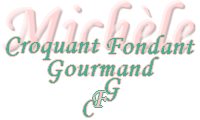 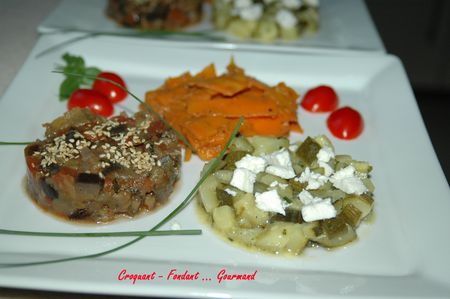 Pour 6 Croquants-Gourmands :- 600 g de courgettes
- 5 càs d'huile d'olive
- 2 càs de vinaigre de vin ou de citron
- 1 càs de moutarde forte
- sel & poivre du moulin
- 1 pincée de piment de Cayenne
- ciboulette
- thym frais
- 150 g de fetaLaver les courgettes sans les éplucher et les couper en gros dés.Les faire cuire à la vapeur pendant 15 minutes.Laisser tiédir.Préparer une vinaigrette avec l'huile, la moutarde, le vinaigre ou le jus de citron.Assaisonner de sel, poivre et piment de Cayenne.Ciseler la ciboulette pour en obtenir 2 cuillères à soupe. Effeuiller le thym.Assaisonner les courgettes avec la vinaigrette et les herbes.Laisser mariner 2 heures au frais.Au moment de servir parsemer de feta coupée en petits dés et mélanger délicatement.